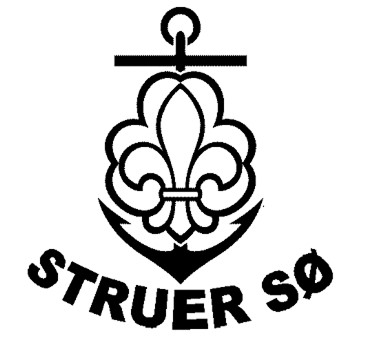 Private både Søkyndigt medlem af Struer Sø har tjekket båden ____________________________ i år 20__   og fundet den i forsvarligt stand til at sejle med medlemmer af Struer Sø. Ved sejlads med medlemmer skal sejladsreglementet og sikkerhedsbestemmelser for Struer Sø og korpset overholdes. Alle udgifter og skader opstået under sejlads i Struer Sø´s regis afholdes af bådens ejer. __________________             _____________________       __________________      Søkyndigt medlem                                                 Gruppeleder                                                 Bådens ejer 